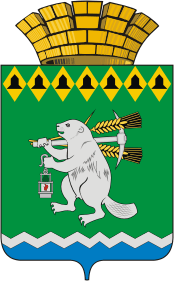 Администрация Артемовского городского округа ПОСТАНОВЛЕНИЕот 02.12.2022									    № 1198-ПАО внесении изменений в абзац второй пункта 6 Положения о комиссии по соблюдению требований к служебному поведению муниципальных служащих, замещающих должности муниципальной службы в органах местного самоуправления Артемовского городского округа, и урегулированию конфликта интересовВ связи с необходимостью внесения изменений, в соответствии с решением Думы Артемовского городского округа от 28.04.2022 № 111 «Об утверждении Реестра должностей муниципальной службы, учреждаемых в органах местного самоуправления Артемовского городского округа», руководствуясь статьями 30, 31 Устава Артемовского городского округа, ПОСТАНОВЛЯЮ:1. Внести изменения в абзац второй пункта 6 Положения о комиссии по соблюдению требований к служебному поведению муниципальных служащих, замещающих должности муниципальной службы в органах местного самоуправления Артемовского городского округа, и урегулированию конфликта интересов, утвержденного постановлением Администрации Артемовского городского округа от 29.11.2021 № 1090-ПА, с изменениями, внесенными постановлениями Администрации Артемовского городского округа от 11.03.2022 № 229-ПА, от 27.06.2022 № 607-ПА, заменив слова «- первый заместитель главы Администрации Артемовского городского округа - заместитель председателя комиссии;» словами «- первый заместитель главы Артемовского городского округа - заместитель председателя комиссии;».2. Постановление опубликовать в газете «Артемовский рабочий», разместить на Официальном портале правовой информации Артемовского городского округа (www.артемовский-право.рф) и официальном сайте Артемовского городского округа в информационно-телекоммуникационной сети «Интернет» (www.artemovsky66.ru).3. Контроль за исполнением постановления возложить на управляющего делами Администрации Артемовского городского округа Касаткину Ю.В.Глава Артемовского городского округа 		 	                                       К.М. Трофимов